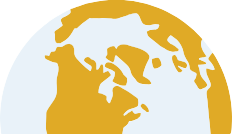 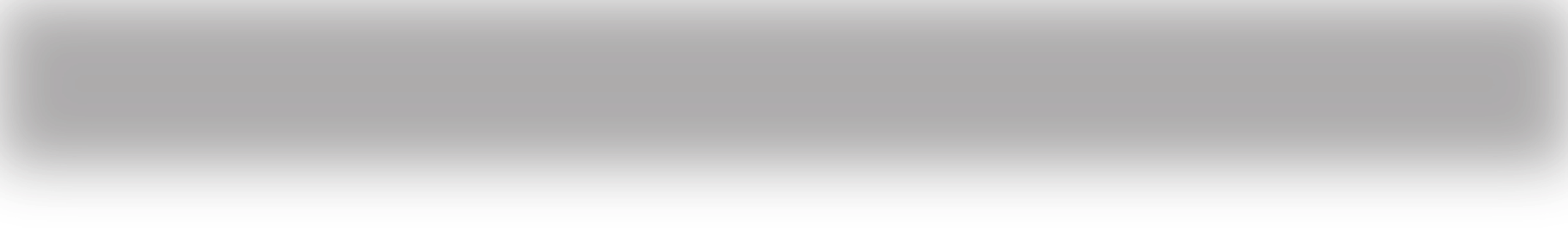 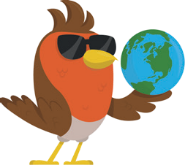 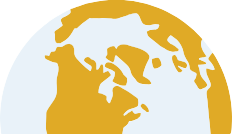 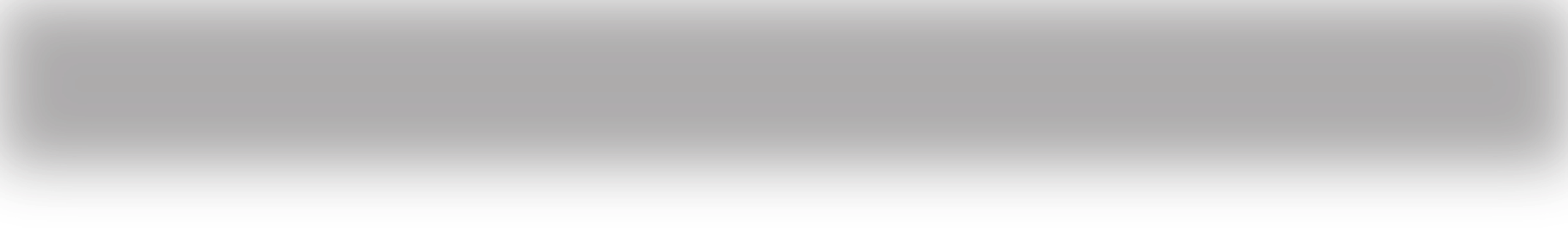 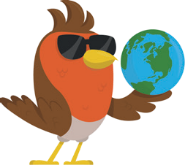 TOETSWIJZERGelukstrappersNAAM: ..................................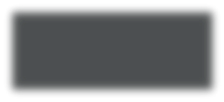 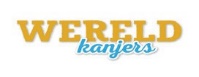 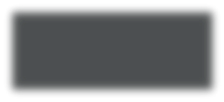 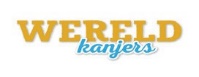 WAT LEERDE IK?Ik leerde dat ontspanning noodzakelijk is;Ik weet hoe je een probleem of een conficht voorkomt of oplost;Ik weet dat er actieve en passieve honny's bestaan en dat je van beide gelukkig kunt worden; Ik weet dat een actieve hobby belangrijk is voor mijn gezondheid;Ik leerde dat sporten meestal gezond is voor mijn lichaam;Ik leerde dat er drie verschillende bewegingen zijn: lichte, matige en hoge inspanning; Ik leerde dat al die bewegingen nodig zijn voor een gezonde levensstijl;Ik heb respect voor mensen met een beperking; Ik kan mijn eigen grenzen aangeven;Ik weet dat technische uitvindingen evolueren om ons leven makkelijker te maken; Ik kan een stappenplan volgen;Ik leerde dat er verschillende soorten speelgoed zijn;Ik leerde waarom niet iedereen met hetzelfde speelgoed speelt; Sportief van geest zijn is belangrijk om een leuke sfeer te creëren; Ik weet wat ik kan doen om de sfeer leuk te maken;Ik leerde over de Olympische Spelen van vroeger en nu;Ik leerde om samen met mijn groepje een eigen spel te bedenken en uit te leggen aan de klas; Ik leerde op basis van een samenvatting een vraag te stellen;Ik leerde om met vragen te herhalen wat ik moet kennen.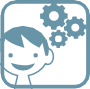 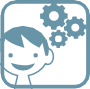 Maak ook enkele oefeningen opnieuw op de volgende pagina’s: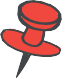 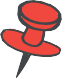 Activiteit 3:   Oef. 3, p. 13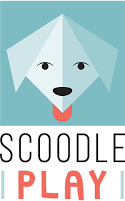 Activiteit 5:   Oef. 1, p. 18Activiteit 6:   Oef. 2, p. 23Activiteit 8:   Oef. 3-4, p. 30-33Activiteit 9: Oef. 1-2, p. 35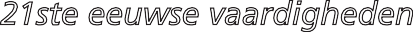 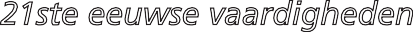 Samenwerken:Ik kan samenwerken met andere leerlingen.Zefregulering:Ik houd me aan de afspraken die we gemaakt hebben.Creatief denken:Ik kan creatief denken, nieuwe dingen bedenken.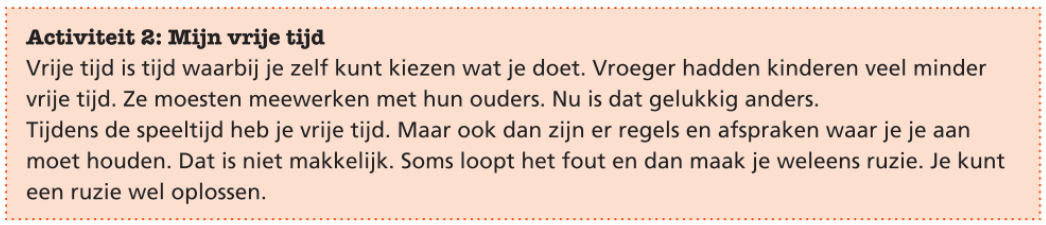 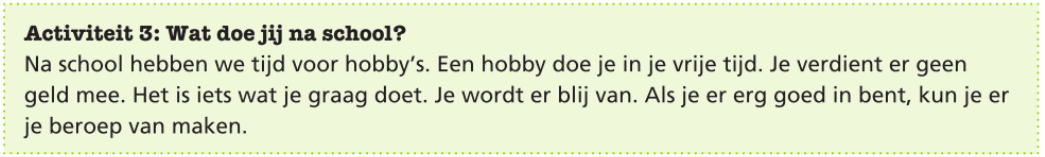 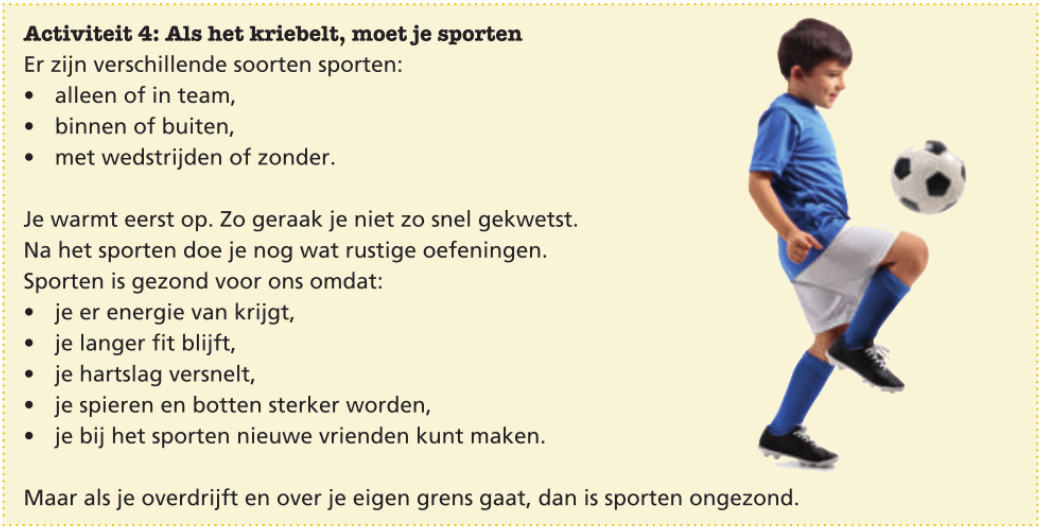 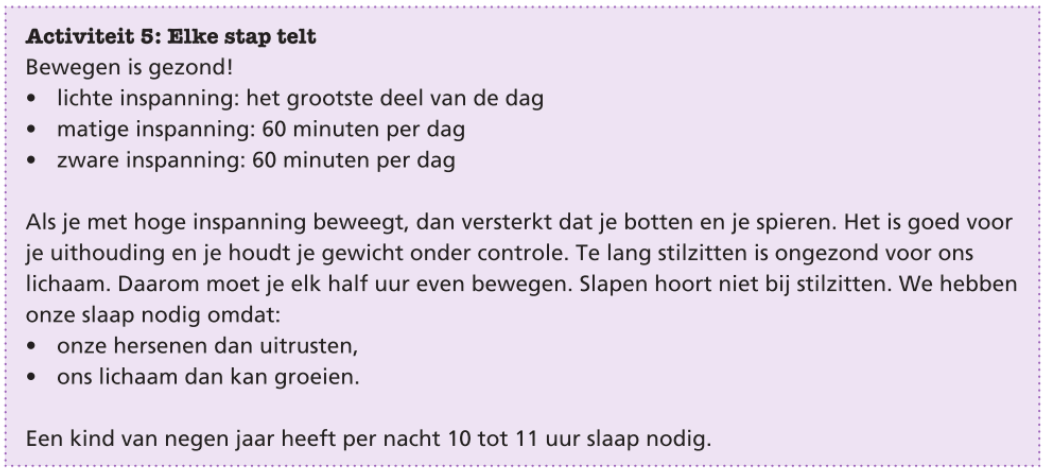 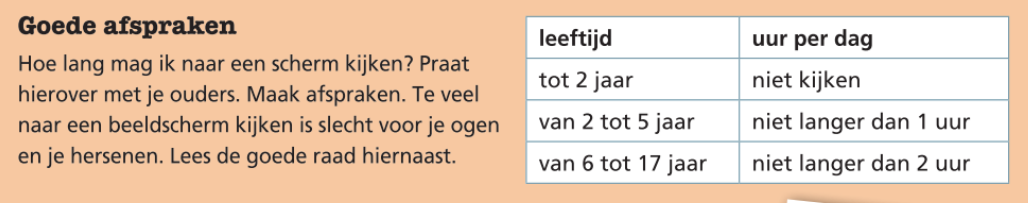 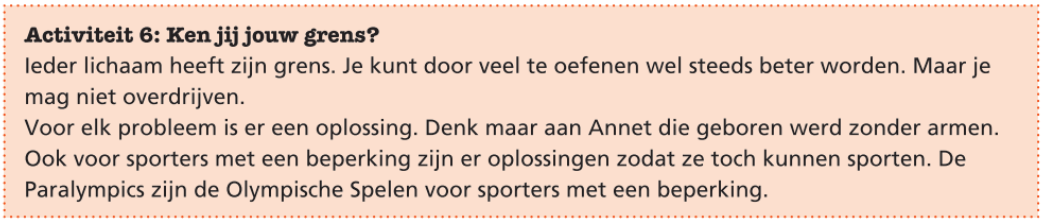 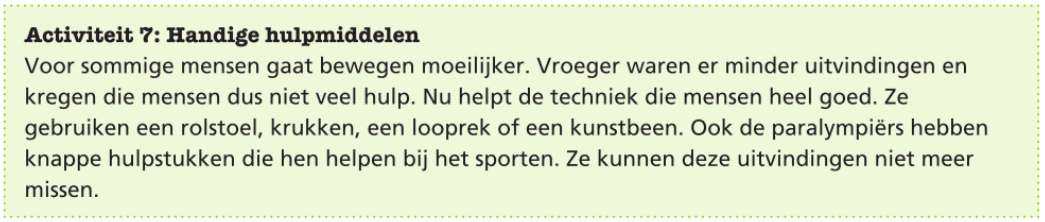 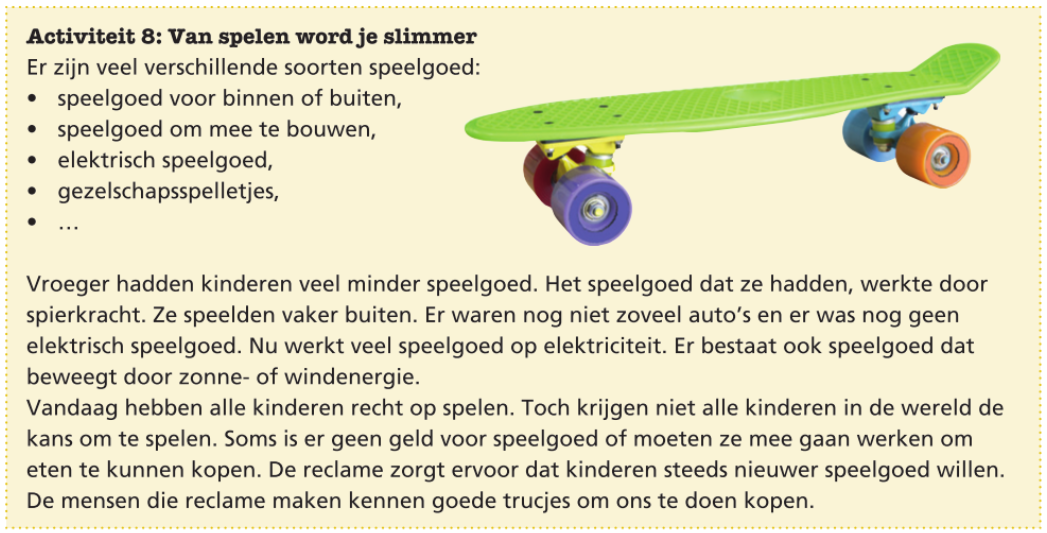 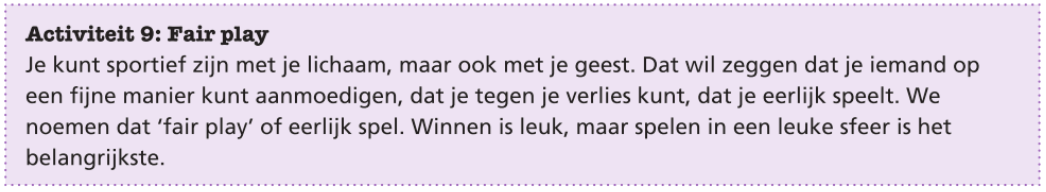 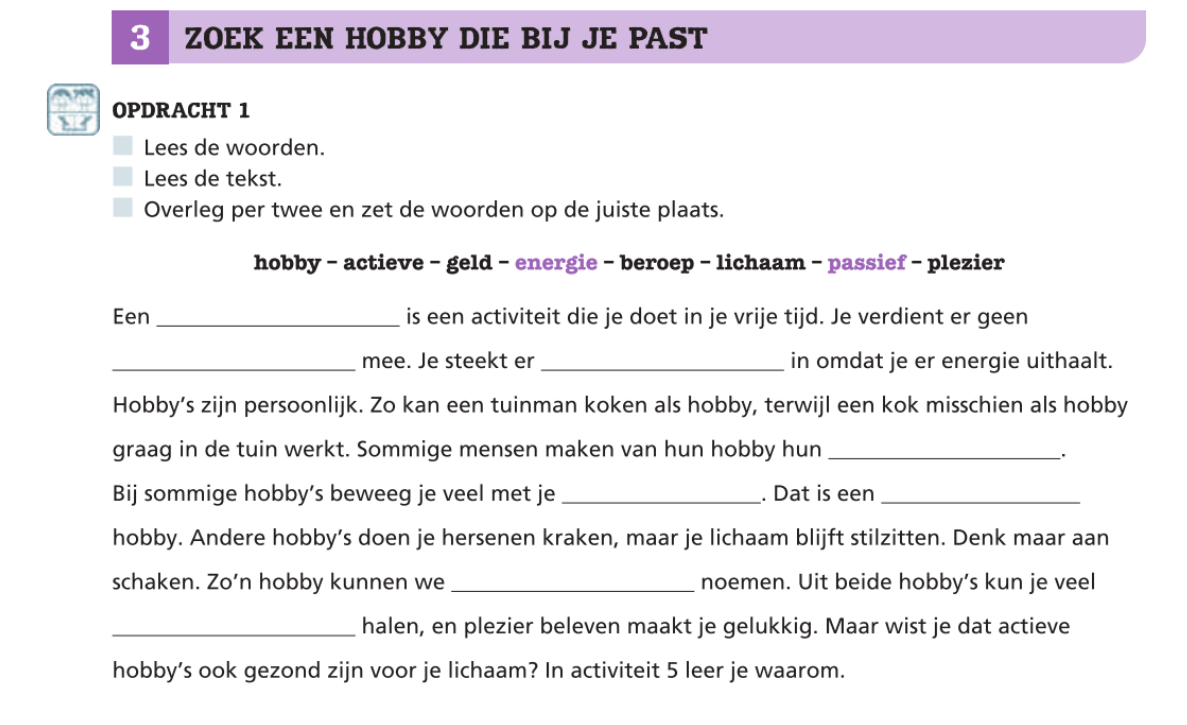 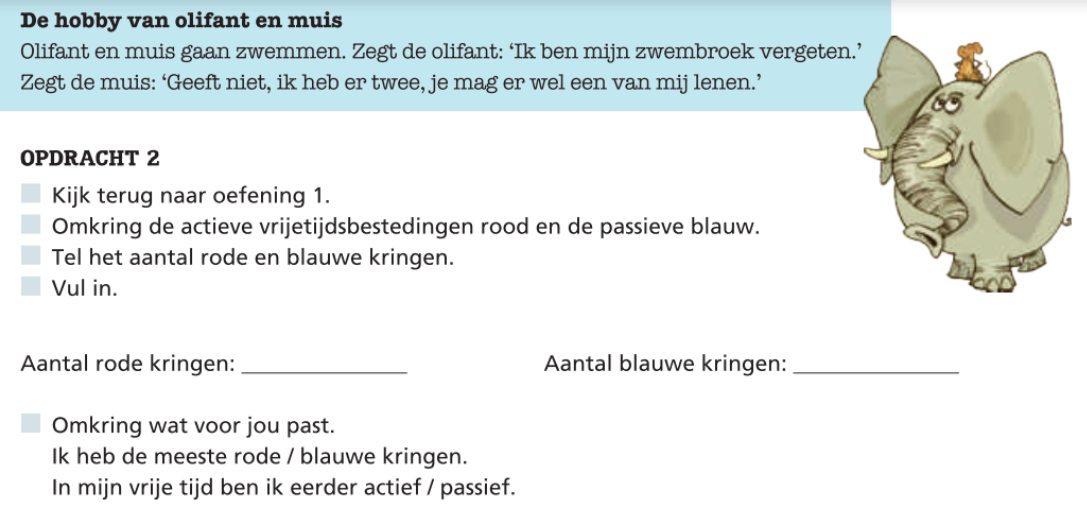 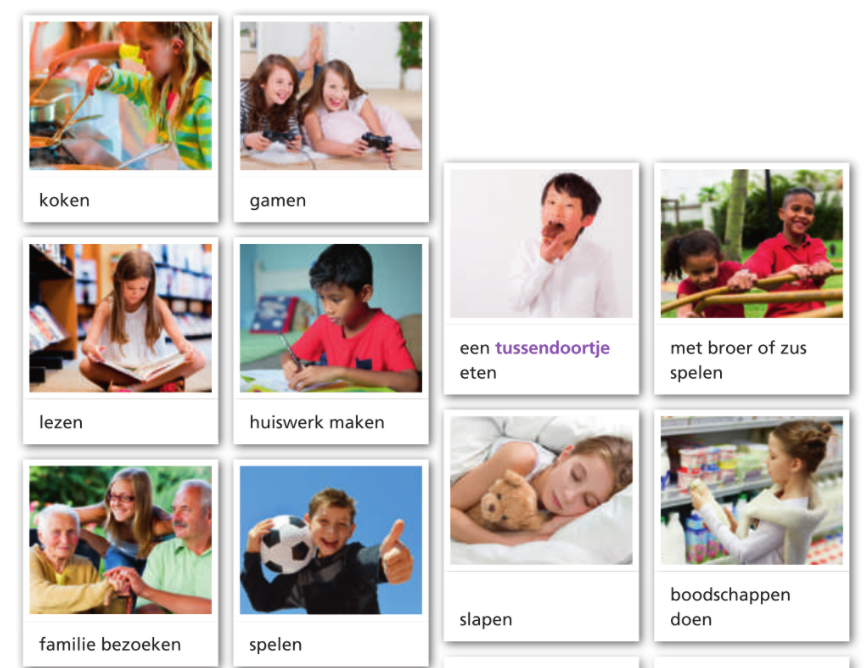 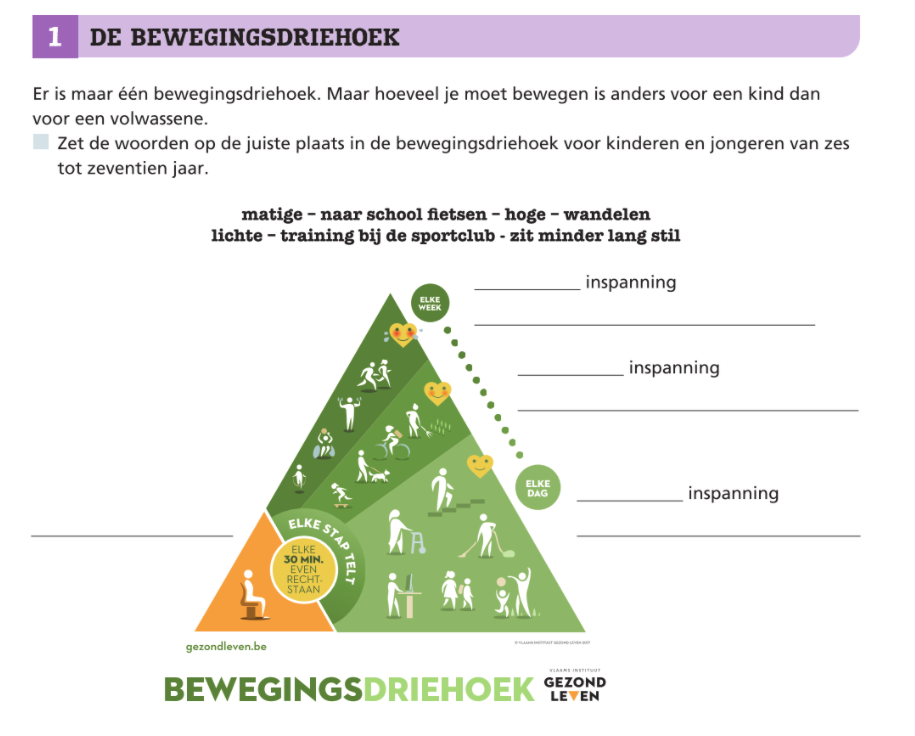 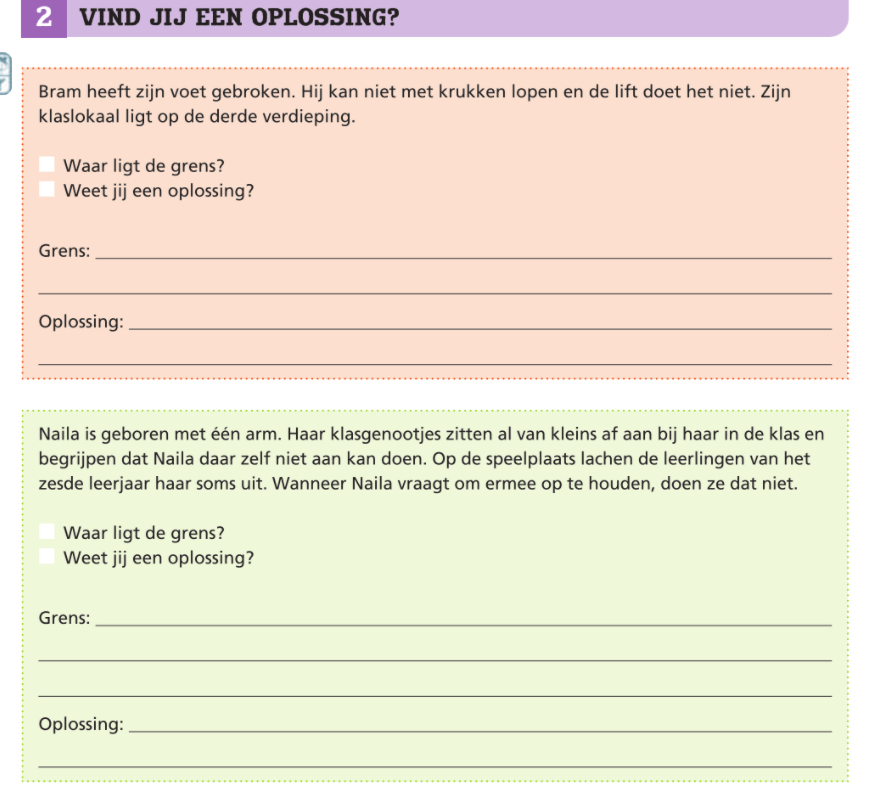 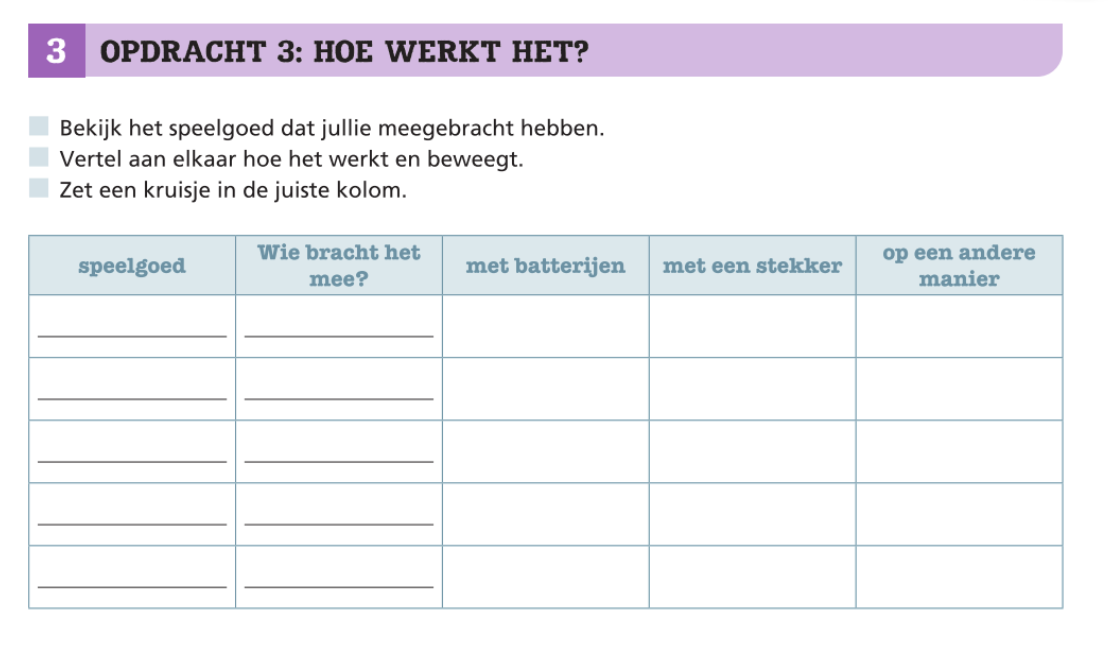 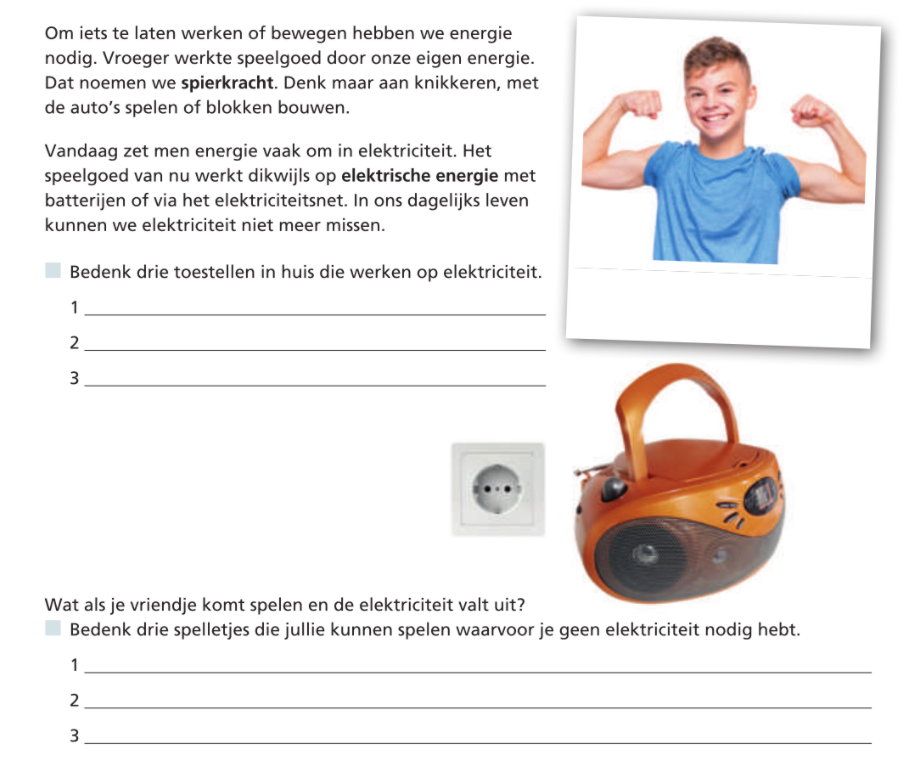 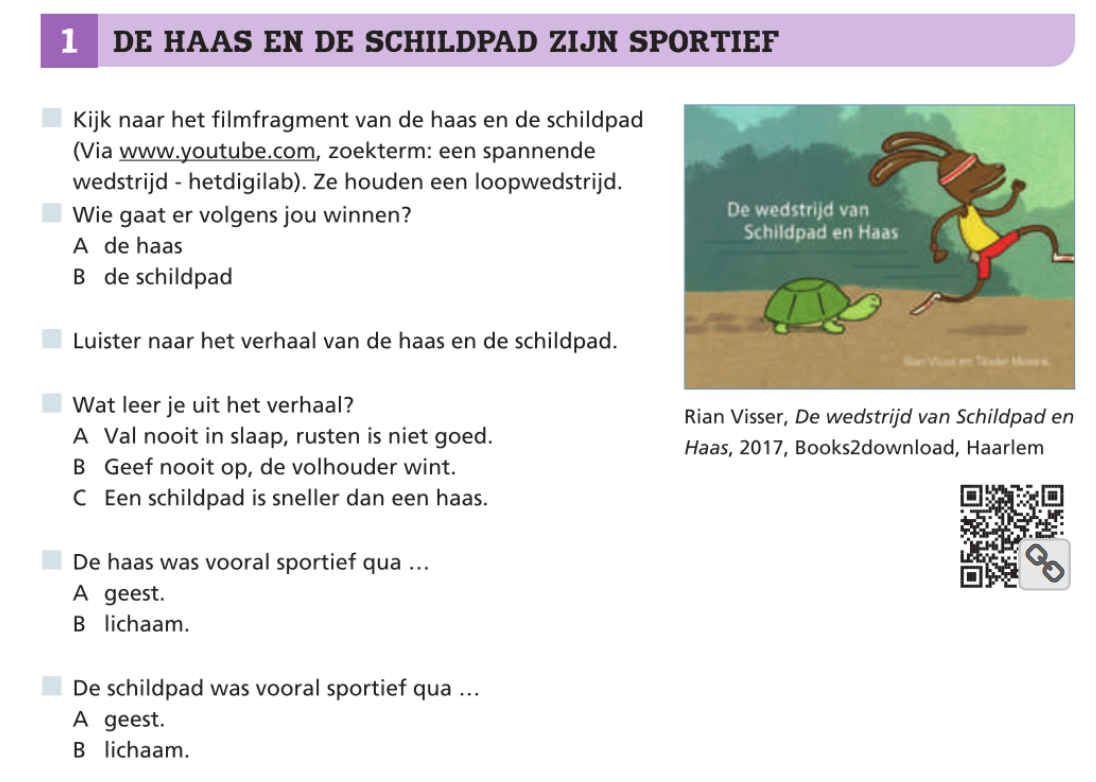 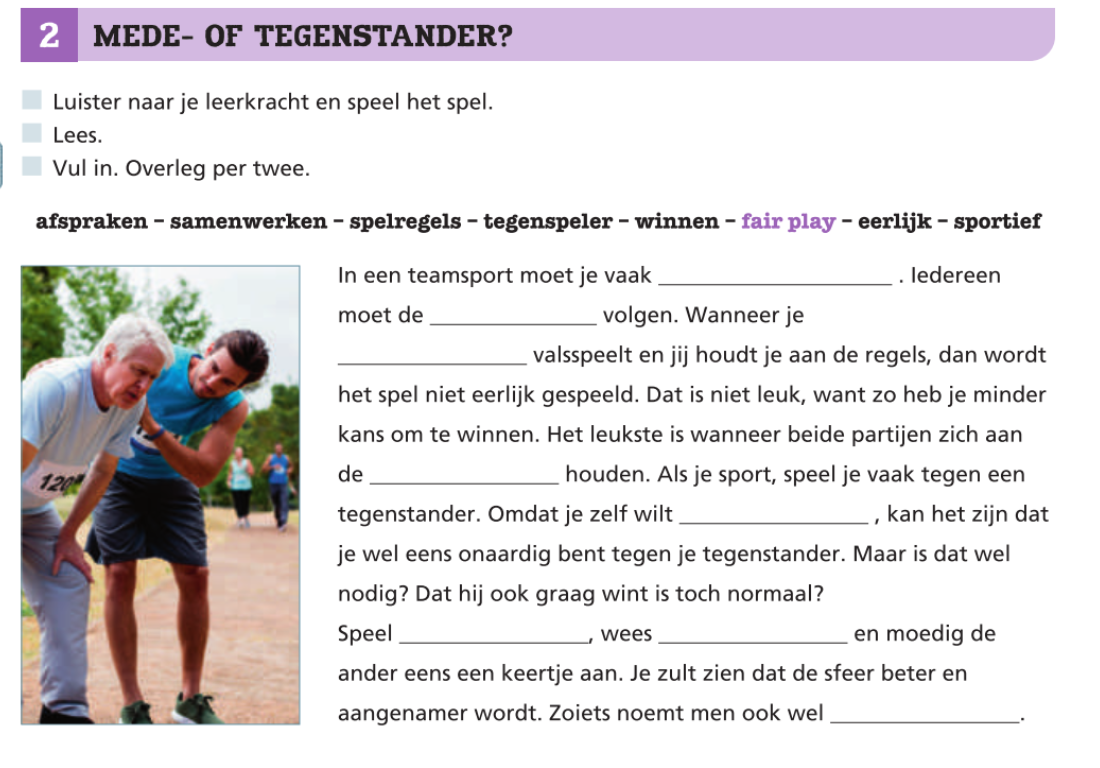 Overzicht van de onthoudkadersActiviteit 3 – oefening 3 (pagina 13)Activiteit 5 – oefening 1 (pagina 18)Activiteit 6 – oefening 2 (pagina 23)Activiteit 8 – oefening 3 en 4 (pagina 30-33)Activiteit 9 – oefening 1 en 2 (pagina 35)